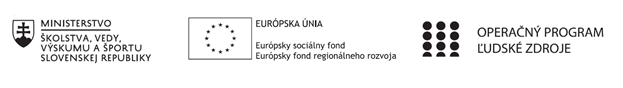 Správa o činnosti pedagogického klubu Prioritná osVzdelávanieŠpecifický cieľ1.1.1 Zvýšiť inkluzívnosť a rovnaký prístup ku kvalitnému vzdelávaniu a zlepšiť výsledky a kompetencie detí a žiakovPrijímateľSúkromná základná škola, Dneperská 1, KošiceNázov projektuNielen doučovanie ale „daco vecej“Kód projektu  ITMS2014+312011R043Názov pedagogického klubu Pedagogický klub učiteľov slovenského jazykaDátum stretnutia  pedagogického klubu6.10.2020Miesto stretnutia  pedagogického klubuZborovňa  II. stupňaMeno koordinátora pedagogického klubuMgr. Jana GičováOdkaz na webové sídlo zverejnenej správywww.dneperska.sk/szsprojekt2019Manažérske zhrnutie:Anotácia:Cieľom zasadnutia klubu  je zistiť úroveň rozboru umeleckého aj vecného textu formou otázka/odpoveď na I. a II. stupni základnej školy.Kľúčové slová: umelecký text, vecný text, umelecký jazykový štýl, odborný jazykový štýl, komparácia štýlov a textov, práca s textom, formulácia otázok a odpovedíHlavné body, témy stretnutia, zhrnutie priebehu stretnutia:Komparácia umeleckého a vecného textu Čítanie s porozumenímSprávna interpretácia textuTéma stretnutia: Čítanie s porozumením      V úvode stretnutia sa členky venovali stručnej komparácii umeleckého a vecného textu. Porovnávali najmä úlohy, ktoré plnia oba druhy textu. Zamerali sa na informácie, ktoré sa majú prostredníctvom týchto dvoch textov dostať k prijímateľovi.      V nasledujúcom bode stretnutia sa opätovne venovali čítaniu s porozumením na I. a II. stupni základnej školy. Pretože vďaka správnemu čítaniu, vďaka správnemu poznaniu textu môžu žiaci porozumieť rôznym druhom textu a zároveň  využiť spracované informácie na učebné a komunikačné ciele. Preto sa jednomyseľne zhodli, že tieto zručnosti a schopnosti je potrebné rozvinúť už na I.stupni základnej školy a v kultivácii čítania pokračovať na II. stupni. Ak žiak správne prečíta text, rozumie jeho obsahu, dostane sa aj k poznaniu.      Pre zisťovaní úrovne  porozumenia textu – aj to,  ako žiaci dokážu na základe prečítaného identifikovať druh čítaného textu – sú veľmi rozšírenou metódou  testy, ktoré sú zložené zo súvislého textu a k nemu nadväzujúcich otázok. Po prečítaní textu musí žiak správne interpretovať aj zadanie otázky a odpovedať. Pri testových úlohách má žiak možnosť výberu z viacerých ponúkaných odpovedí alebo musí odpoveď napísať sám. Pri správnom čítaní a správnej interpretácii textu žiaci dokážu bez problémov odpovedať na otázky týkajúce sa textu.Závery a odporúčania:     Na základe ďalšej názorovej výmeny skúseností vyučujúcich možno odporúčať pre prax  hodín slovenského jazyka a literatúry striedať čítanie umeleckého a  vecného textu. Na zistenie úrovne porozumenia textu sú vhodnou metódou testy, ktorých súčasťou je súvislý text (alebo jeho úryvok), ku ktorému sa viaže niekoľko otázok. Žiaci majú pri odpovedi možnosť výberu  jednej z ponúkaných odpovedí alebo sa od nich vyžaduje odpoveď, ktorú musia z textu správne interpretovať a vypísať. Preto je dôležité kultivovať úroveň čítania vo vybraných ročníkoch základnej školy a po prečítaní správne prečítaný text interpretovať.Vypracoval (meno, priezvisko)Mgr. Jana GičováDátum09.10.2020PodpisSchválil (meno, priezvisko)RNDr. Miriam MelišováDátum29.10.2020Podpis